Монгол Улсын Засгийн газраас 2024 оныг “Бүсчилсэн хөгжил”-ийг дэмжих жил болгон зарласантай холбогдуулан Орхон аймгийн Засаг даргын тамгын газар, Эрдэнэт үйлдвэр ТӨҮГ, Монголын мэргэшсэн нягтлан бодогчдын институт хамтран Хангайн бүсийн аймгуудын нягтлан бодогч, санхүүч, эдийн засгийн ажилтнуудын “Мэргэжлийн тасралтгүй хөгжил-2024” сургалт зөвлөгөөнийг 2024 оны 4 сарын 12-наас 13-ны өдрүүдэд  Орхон аймагт зохион байгууллаа.Тус зөвлөгөөнд Булган, Орхон, Сэлэнгэ, Хөвсгөл, Дархан аймгуудын Төрийн аудитын газар, Санхүүгийн хяналт дотоод аудитын алба, төрийн байгууллагуудын 450 гаруй төлөөлөгч оролцлоо.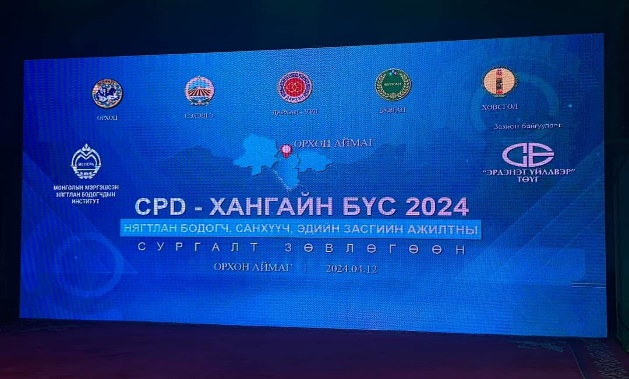 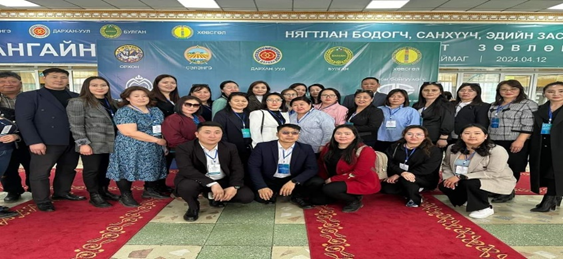 